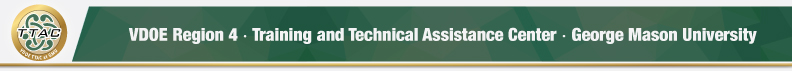 HLP Highlight ToolHLP 17 – Use Flexible GroupingEmbedded HLP under Pillar Explicit Instruction (HLP 16) & HLP 7 Here’s What It Is:Teachers differentiate by grouping students into small similar or mixed ability groups for intensive instruction, intervention, extension activities, collaborative work, and inquiry. Groups are flexible because their composition changes, depending on the lesson’s learning goals/target and students’ skills, prior knowledge, IEP goals, and learner characteristics. Groups are data driven, and either teacher led or cooperative. Tools:    HLP Self-Assessment Tool	HLP 17 Rubric	Flexible Groups Considerations  When Do I Use It?When students need intensive instruction, intervention, or specially designed instruction.When students need accelerated learning. When creating an inclusive class culture that promotes positive interdependence.  When encouraging collaborative work among diverse members to promote academic discussions, inquiry, and social skills. How to Use ItUse data about students’ skills, prior knowledge, and IEP goals to determine the type of group (similar or mixed ability) most appropriate for the learning goal/target.Align group activities with the learning goal/target.Structure cooperative groups to encourage equal participation that acknowledges the contributions of all members with shared and individual accountability.Communicate group member and individual responsibilities.Explicitly teach group activities and expectations.  Give feedback on learning and behavior. Here’s What It Looks Like:HLP 17 Video (17:08)Selected Resources:LiteracyReading Rockets: Grouping Students Who Struggle with Reading Learner Variability ProjectFlexible Grouping grades 4 – 6 (Literacy)National Center on Intensive Interventions (NCII) Intensive Interventions in ReadingMathematicsThink Pair Share - Mathematics Reciprocal Teaching  Jigsaw (Mathematics) Gallery Walk Collaborative Problem Solving Student Choice - Mathematics NCTM Questions to Elicit Student Thinking NCII Intensive Interventions in MathematicsResources to Extend LearningIRIS Center William & Mary TTAC Flexible Grouping in the Co-taught ClassroomReferencesAceves, T. C., & Kennedy, M. J. (Eds.) (2024, February). High-leverage practices for students with disabilities. 2nd edition. Arlington, VA: Council for Exceptional Children and CEEDAR Center.  Archer, A. L., & Hughes, C. A. (2011). Explicit instruction: Effective and efficient teaching. New York: Guilford Press.CEEDAR Center (2024). High-leverage practices self-assessment tool.  Retrieved from	https://ceedar.education.ufl.edu/high-leverage-practices/ Hashey, A. I., Kaczorowski, T. L., & DiCesare, D. M. (2020). High-Leverage Practices in Special Education, Guide 4. Council for Exceptional Children.Kennedy, M. J., Cook, L., Morano, S., & Peeples, K. N. (2019). High-leverage practice #17: Use Flexible Grouping. https://youtu.be/WmFz-1PXo8k?si=G8hp6Ld9IaTVxFSUMcLeskey, J. (Ed.). (2019). High leverage practices for inclusive classrooms. New York: Routledge. For additional HLP Highlight Tools, go to TTAC Online For information about TTAC Region 4, go to https://ttac.gmu.edu/.